Supervised release orderWhat is a supervised release order?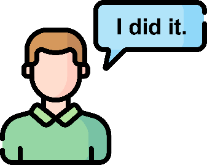 It is the community part of your detention order. You were found guilty of your offence.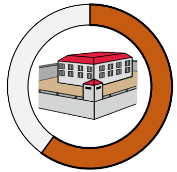 You go to youth detention for most of your sentence(50-70%).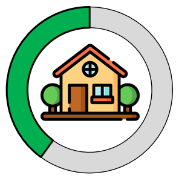 You finish your order while you live in the community (30-50%).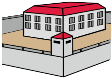 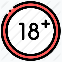 This may be different if you turn 18 years old when you are in detentionorif you have served all the days of your detention order in custody.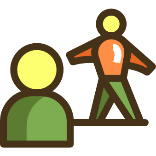 The YJ officer will tell you if this applies to you.A youth justice officer (or YJ officer) will supervise you during this order.A few weeks before you leave detentionA few weeks before you leave detention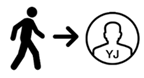 You will meet with a YJ officer.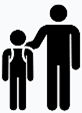 Your parents or carers will be invited.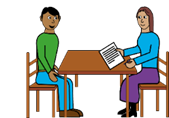 The YJ officers will talk to you about: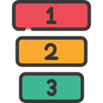 what you need to do when you get out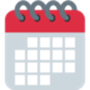 the days you need to see the YJ officer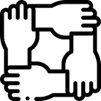 how they can help you stick to your order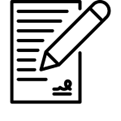 They will ask you to sign your name on the order.After you leave detention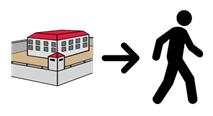 After you leave detention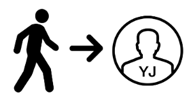 You need to meet with the community YJ officer in the youth justice service centre.Your parents or carers will be invited.The YJ officer will talk to you about: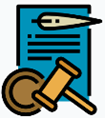 your orderwhy you did the offence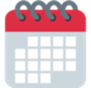 the days you need to see the YJ officer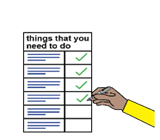 how they can help you finish your order.RulesRulesRulesYou need to follow the rules.You must: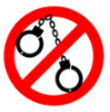 not break the law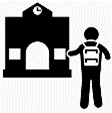 attend programsreport to your YJ officer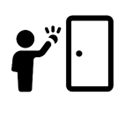 let your YJ officer visit you.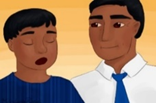 You must tell your YJ officer within 2 days if you:You must tell your YJ officer within 2 days if you: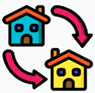 move housemove housechange schoolschange schools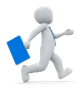 change jobs.change jobs.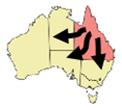 You must tell and give lots of time to the YJ officer if you want to leave Queensland.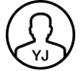 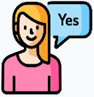 Your YJ officer needs to say ‘yes’.A YJ officer may give you extra things for you to do on your order. Extra things like:A YJ officer may give you extra things for you to do on your order. Extra things like: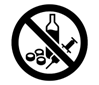 help to get off drugs and alcohol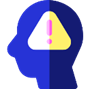 mental health helpWhat if I break the rulesWhat if I break the rulesYour YJ officer will tell you what happens if you break the rules.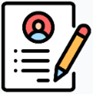 If you break a rule, your YJ officer will give you a warning letter.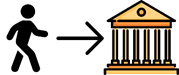 If you keep breaking the rules, you will go back to court.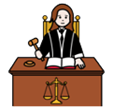 The court will decide if you will stay on a supervised release order.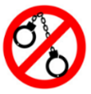 You must stay out of trouble when you are on a supervised release order.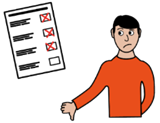 If you offend again, the court may decide you have breached your order.This means the court gave you rules but you did not follow the rules.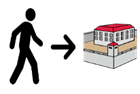 The court may send you back to detention.My orderMy order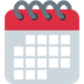 I finish my order on _____________________________Who do I talk to in YJ?Who do I talk to in YJ?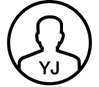 YJ officer _____________________________________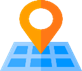 Where _______________________________________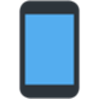 Phone _______________________________________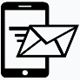 Email ________________________________________The material presented in this publication is distributed by the Queensland Government for information only and is subject to change without notice. The Queensland Government disclaims all responsibility and liability (including liability in negligence) for all expenses, losses, damages and costs incurred as a result of the information being inaccurate or incomplete in any way and for any reason. © State of Queensland (Department of Youth Justice, Employment, Small Business and Training) 2023.The material presented in this publication is distributed by the Queensland Government for information only and is subject to change without notice. The Queensland Government disclaims all responsibility and liability (including liability in negligence) for all expenses, losses, damages and costs incurred as a result of the information being inaccurate or incomplete in any way and for any reason. © State of Queensland (Department of Youth Justice, Employment, Small Business and Training) 2023.